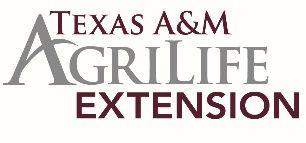 Montgomery County Beef Improvement AssociationMembership ApplicationAnnual Fee:  $35.00				Today’s Date:  Ranch Name:  Ranch Owner(s):  Physical Address of Ranch:Street:     City:  Physical Location of Ranch (Be Specific):Mailing Address:Street:     City:  Ranch Manager:  Phone:  Email Address:  Breed(s):  Brucellosis Herd Certification:  Yes          NoHow did you learn about MCBIA?  Signature:  Please complete form completely and send it to:  MCBIATexas A&M AgriLife Extension – Montgomery County9020 Airport RdConroe, TX  77303